УТВЕРЖДАЮ:Генеральный директорООО «ЖКС г. Петродворца»______________ А.И. СорокинМ.П.«09» декабря 2015 г.Документация по запросу котировок № 23-2015Запрос котировок не в электронной форме на правозаключения Договора на изготовление металлических козырьков с последующей установкой  на объекте для нужд ООО «ЖКС г. Петродворца»Санкт-Петербург2015 годИЗВЕЩЕНИЕ № 23-2015Запрос котировок не в электронной форме на правозаключения Договора на изготовление металлических козырьков с последующей установкой на объекте для нужд ООО «ЖКС г. Петродворца»Порядок проведения запроса котировокПорядок проведения запроса котировок   не в электронной форме.   ООО «ЖКС г. Петродворца», расположенный по адресу:198504, Российская Федерация, Санкт-Петербург, г. Петергоф, Петергофская ул., д. 13 (далее - Организатор запроса котировок) Извещением № 23-2015, размещенным на официальном сайте для публикации документов о закупках информационно-телекоммуникационной сети «Интернет» (www.zakupki.gov.ru), который утвержден Правительством Российской Федерации, а также на корпоративном сайте Заказчика в информационно-телекоммуникационной сети «Интернет» (www.jks-petergof.ru), приглашает юридических лиц и индивидуальных предпринимателей, отвечающих требованиям пункта 9, к участию в запросе котировок № 23-2015 на право заключения Договора на оказание услуг по  изготовлению металлических козырьков с последующей установкой на дома, обслуживаемые ООО «ЖКС г. Петродворца»	Запрос котировок не является торгами (конкурсом, аукционом) или публичным конкурсом в соответствии со статьями 447- 449 части первой и статьями 1057- 1061 части второй Гражданского кодекса Российской Федерации и не накладывает на Заказчика обязательств, установленных указанными статьями Гражданского кодекса Российской Федерации.   Под запросом котировок понимается способ закупки, при котором информация о потребностях в товарах, работах, услугах сообщается неограниченному кругу лиц, и единственным оценочным критерием для Заказчика является цена предложения.   Извещение о проведении  запроса котировок  размещается в информационной системе в соответствии с правилами Положения о закупках ООО «ЖКС г. Петродворца» не позднее, чем за 5 (пять) дней до окончания срока подачи заявок.   Любой Участник закупки вправе подать только одну ценовую заявку по запросу котировок.   Участник самостоятельно несет все расходы, связанные с подготовкой и подачей Заявки на участие в  запросе котировок, а Заказчик по этим расходам не отвечает и не имеет обязательств, независимо от хода и результатов Запроса котировок.   Заказчик обеспечивает конфиденциальность всех полученных от Участников  запроса котировок сведений, в том числе содержащихся в заявках на участие в запросе котировок.   Котировочные заявки, поданные после окончания срока подачи ценовых заявок, указанного в Извещении о проведении  запроса котировок, не рассматриваются и возвращаются Участникам закупки, подавшим такие заявки.2. Предоставление документации Участникам.   Извещение и приложения к запросу котировок доступны для ознакомления на корпоративном сайте Заказчика (www.jks-petergof.ru) и на официальном сайте в сети «Интернет» (www.zakupki.gov.ru) без взимания платы. Документация является полной и может быть предоставлена Участнику в печатном виде по его запросу. Запрос предоставляется в письменной форме.3. Разъяснения положений Извещения запроса котировок.   Участники вправе обратиться к Заказчику (Организатору) за разъяснениями к Извещению запроса котировок не позднее, чем за 2 (два) рабочих дня до дня окончания подачи заявок на участие в  запросе котировок.    Запрос должен быть подписан лицом, имеющим право в соответствии с законодательством Российской Федерации действовать от имени юридического лица без доверенности (далее –Руководитель) или подписан уполномоченным им лицом (далее – Уполномоченное лицо) на основании доверенности. В последнем случае оригинал доверенности должен находиться в составе документов Заявки на участие в запросе котировок.   Запрос направляется специалисту по закупкам на адрес электронной почты, указанный в п.3 к настоящему Извещению запроса котировок в формате “.doc” и в отсканированном виде с печатью Участника закупки. Заказчик обязуется ответить на любой вопрос, связанный с разъяснением положений Извещения запроса котировок. При этом, копия ответа (без указания источника запроса) в течение 3 (трех) дней размещается на официальном сайте, а также направляется всем претендентам на адрес электронной почты, указанный в заявке.4. Изменение ценовой заявки.   Изменение ценовой заявки допускается только путем подачи Участником закупки новой ценовой заявки в сроки, установленные в Извещении о проведении запроса котировок, при этом первоначальная ценовая заявка должна быть отозвана.5. Внесение изменений в Извещение.   Заказчик вправе принять решение о внесении изменений в Извещение запроса котировок в  любое время до окончания срока подачи ценовых заявок. Изменения размещается на корпоративном сайте Заказчика (www.jks-petergof.ru) и на официальном сайте в сети «Интернет» (www.zakupki.gov.ru), а также направляется всем Участникам на адрес электронной почты, указанный в Заявке и имеет обязательную силу для всех Участников.6. Отклонение заявок.   Заказчик вправе отклонить заявки Участников, если они не соответствуют форме ценовой заявки, указанной в Приложении № 1 к Извещению запроса котировок. Ценовая заявка должна содержать информацию и документы согласно п. 14 Извещения запроса котировок.7. Отказ от проведения запроса котировок.   Заказчик вправе принять решение об отказе от проведения запроса котировок в любое время до заключения Договора, не неся никакой ответственности перед Участниками  запроса котировок или третьими лицами, которым такое действие может принести убытки. Заказчик незамедлительно уведомляет всех Участников об отказе от проведения  запроса котировок с использованием факсимильной связи, размещением указанной информации на официальном сайте в сети «Интернет» (www.zakupki.gov.ru), а также направлением всем Участникам на адрес электронной почты, указанный в Заявке.8. Оформление ценовой заявки.   Для участия в запросе котировок Участник закупки заполняет ценовую заявку в соответствии с Приложением № 1 к Извещению запроса котировок. Каждый документ, входящий в заявку на участие в запросе котировок, должен быть подписан Уполномоченным лицом (далее - Уполномоченное лицо), имеющим право в соответствии с законодательством Российской Федерации действовать от лица Участника запроса котировок. Каждый документ, входящий в заявку на участие в запросе котировок, должен быть удостоверен печатью Участника. Никакие исправления в тексте заявки на участие в  запросе котировок не имеют силы, за исключением тех случаев, когда эти исправления заверены рукописной надписью «Исправленному верить», собственноручной подписью Уполномоченного лица, расположенной рядом с каждым исправлением, и печатью Участника запроса котировок.   Заявка на участие в запросе котировок запечатывается в конверт (пакет и т.п.), обозначаемый словами «Заявка на участие в запросе котировок»На конверте необходимо указать следующие сведения: - наименование и адрес Заказчика (Организатора) в соответствии с п. 1 Извещения открытого запроса котировок; - полное наименование Участника и его почтовый адрес;- номер и название предмета  запроса котировок в соответствии с п. 4  Извещения  запроса котировок;- слова «Не вскрывать до _____ (время московское) ____________ 2015 года»;- присвоенный номер ценовой заявки №_______;- если иное не предусмотрено правилами почтовой или курьерской пересылки, на внешнем конверте не следует указывать адрес Участника запроса котировок.Образец маркировки упаковки с заявкойОт кого: _____________________________Откуда:  _____________________________                              (Адрес)Ценовая заявка   Наименование запроса котировок: _________________________________________________________________________________________________________________ Организатор  запроса котировок: ________________________ Место нахождения и почтовый адрес: _______________________9. Подача заявок на участие в  запросе котировок.   Порядок подачи ценовых заявок на бумажном носителе.   Участники должны обеспечить доставку своих заявок на участие в  запросе котировок по адресу Заказчика: 198504, Российская Федерация, Санкт-Петербург, г. Петергоф, Петергофская ул., д. 13   Ответственное лицо: Пименова Марина Анатольевна. Телефон: 8 (812) 450-78-68   Адрес электронной почты: 4507868@mail.ru. Заявки на участие в закупке подаются в письменной форме согласно форме ценовой заявки, указанной в Приложении № 1 к Извещению запроса котировок. Заявка подается в запечатанном конверте по адресу: 198504, Российская Федерация, Санкт-Петербург, г. Петергоф, Петергофская ул., д. 13, специалисту – Пименовой Марине Анатольевне.   Ценовая заявка подается в рабочие дни понедельник-четверг с 10:00 до 17:00 часов, пятница с 10:00 до 16:00 часов, перерыв с 13:00 часов и с 14:00 часов (время московское).   Заказчик заканчивает принимать заявки на участие в  запросе котировок в соответствии с п. 23 настоящего Извещения запроса котировок.   Ответственность за несвоевременную подачу заявки на участие в  запросе котировок несет Участник.10. Порядок регистрации заявок в журнале регистрации.   Заказчик закупки регистрирует поступившие ценовые заявки в журнале регистрации и присваивает каждой ценовой заявке номер с указанием даты и времени ее принятия.   Прием ценовых заявок осуществляется строго в соответствии с п. 23 Извещения к  запросу котировок.По требованию Участника процедуры закупки, подавшего конверт с заявкой на участие в  запросе котировок, Заказчик выдает расписку о получении заявки на участие в запросе котировок с указанием даты и времени получения лицу, доставившему конверт.11. Определение победителя запроса котировок.   Победителем признается Участник, подавший ценовую заявку, которая отвечает всем требованиям, установленным в Извещении о проведении запроса котировок, и в которой указана наиболее низкая цена оказываемых услуг.   При предложении наиболее низкой цены несколькими Участниками, победителем признается Участник, ценовая заявка которого поступила ранее заявок других Участников.   В случае если после дня окончания срока подачи ценовых заявок подана только одна заявка, по решению Комиссии по закупочной деятельности победителем признается подавший ее Участник, либо срок подачи ценовых заявок может быть продлен. Извещение о продлении срока подачи таких заявок размещается в информационной системе по правилам Положения ООО «ЖКС г. Петродворца».   Заказчик признает несостоявшимся запрос котировок, для участия в котором не подано ни одной заявки. Договор может быть заключен в порядке закупки у единственного источника. В случае отклонения комиссией по закупочной деятельности всех ценовых заявок по причине несоответствия требованиям Извещения, закупка признается несостоявшейся. Договор может быть заключен в порядке закупки у единственного источника.12. Обеспечение заявки на участие в запросе котировок.   Заказчик вправе установить в закупочной документации требование об обеспечении заявки на участие в закупочной процедуре. Размер обеспечения заявки устанавливается в рублях Российской Федерации и не может превышать 30% (тридцать процентов) начальной (максимальной) цены Договора.   Заказчик возвращает денежные средства, внесенные в качестве обеспечения заявок на участие в процедуре закупки, в течение 5 (пяти) рабочих дней с момента подписания протокола оценки и сопоставления заявок на участие в процедуре закупки Участникам процедуры закупки, которые участвовали, но не стали победителями процедуры закупки. Победителю запроса котировок (Участнику запроса котировок, с которым заключается Договор) в течение 5 (пяти) рабочих дней со дня заключения с ним Договора.   В случае уклонения победителя процедуры закупки от заключения Договора, денежные средства, внесенные в качестве обеспечения заявки на участие в процедуре закупки, не возвращаются и удерживаются в пользу Заказчика.13.Отклонение заявок с демпинговой ценой.   При предоставлении заявки, содержащей предложение о цене Договора на 25 % (двадцать пять процентов) или более процентов ниже начальной (максимальной) цены Договора, указанной Заказчиком в закупочной документации о проведении запроса котировок, Комиссия по закупочной деятельности вправе провести экспертизу обоснования предлагаемой цены. Участник, представивший такую заявку, обязан в составе такой заявки представить расчет предлагаемой цены Договора и ее обоснование. А также копии Договоров на аналогичные услуги, подтверждающие возможность выполнения Договора на предложенных условиях. Расчет предлагаемой цены Договора составляется на фирменном бланке Участника запроса котировок, подписывается руководителем и скрепляется печатью юридического лица.    В состав экономического обоснования цены должно входить следующее: заработная плата сотрудников, накладные расходы организации (расписать), все налоги, иные расходы, прибыль организации за счет снижения цены, НДС 18%.   Комиссия по закупочной деятельности отклоняет заявку, как заявку с демпинговой ценой, если она установила, что предложенная в заявке цена занижена на 25 % (двадцать пять процентов) или более процентов по отношению к начальной (максимальной) цене Договора и в составе заявки отсутствует расчет предлагаемой цены и ее обоснование. Комиссия по закупочной деятельности отклоняет заявку, как заявку с демпинговой ценой, если по итогам проведенной экспертизы представленного в составе заявки обоснования цены Комиссия пришла к обоснованному выводу о невозможности Участника исполнить Договор на предложенных им условиях.   Решение Заказчика об отклонении заявки незамедлительно доводится до сведения Участника, направившего такую заявку, фиксируется в протоколе проведения оценки и сопоставления заявок Участников  запроса котировок с указанием причин отклонения заявки.14. Результаты рассмотрения и оценки ценовых заявок.   Результаты рассмотрения и оценки ценовых заявок оформляются протоколом, в котором указываются сведения о Заказчике, обо всех Участниках закупки, подавших ценовые заявки, сведения о победителе  запроса котировок.15. Подведение итогов.   По итогам рассмотрения ценовых заявок Комиссия по закупочной деятельности подписывает протокол, который размещается на сайте Заказчика (jks_petergof@mail.ru) и в сети «Интернет» (www.zakupki.gov.ru) в течении 3 (трех) дней с момента подписания протокола.16. Заключение Договора.   Заказчик направляет победителю проект Договора в установленном Извещением запроса котировок порядке.   В случае если победитель запроса котировок в течение 3 (трех) дней не направит Заказчику подписанный Договор, победитель запроса котировок считается уклонившимся от заключения Договора.   В случае если победитель запроса котировок признан уклонившимся от заключения Договора, Договор может быть заключен с Участником запроса котировок, предложение которого содержит лучшее условие по цене Договора, следующее после предложенного победителем.Приложение № 1                                                                                                                                             к Извещению                                                                                                                                              запроса котировок Форма ценовой заявки							На рассмотрение и оценку   Комиссии 							по закупочной деятельности 							ООО «ЖКС г. Петродворца»							Российская Федерация, 198504,							Санкт-Петербург, г. Петергоф							Петергофская ул., д. 13Заявка на участие в запросе котировокна право заключения Договора на оказание услуг по изготовлению металлических козырьков с последующей установкой на объектеНаименование организации _____________________________Место нахождения (для юридического лица), фамилия, имя, отчество, паспортные данные, сведения о месте жительства (для физического лица)_____________________________________________________________________________Номер контактного телефона__________________________________________________Должность, Ф.И.О. руководителя, уполномоченного лица (для юридического лица)_____________________________________________________________________________ИНН ______________________КПП ______________________ОГРН____________________БИК______________________Банковские реквизиты Участника ____________________________________________________________________________________________________________________________Контактный телефон/факс (с указанием кода города), адрес эл. почты______________1.Изучив Извещение о проведении запроса котировок на право заключения вышеупомянутого Договора, а также применимые к данному запросу законодательство и нормативно-правовые акты, мы сообщаем о согласии принять участие в запросе котировок на установленных Вами условиях, и направляем настоящую заявку.2.Мы согласны оказывать услуги, указанные в ценовой заявке, на условиях, установленных в Извещении о проведении запроса котировок.Итого: (с учетом затрат на страхование, уплату налогов, таможенных пошлин, сборов и других обязательных платежей): _____рублей ___коп. (___________________ рублей _____ коп.), в т.ч. НДС_____%): ______ рублей ____ коп. (_______________ рублей __________ коп.).3. Настоящим подтверждаем, что________________________________________________                                                                            (наименование организации или ФИО Участника закупки)Настоящей заявкой декларируем о соответствии участника закупки ______________________________________________ следующим требованиям:наименование участника запроса котировок1) не проведение ликвидации участника запроса котировки - юридического лица и отсутствие решения арбитражного суда о признании участника запроса котировок - юридического лица или индивидуального предпринимателя несостоятельным (банкротом) и об открытии конкурсного производства;2) не приостановление деятельности участника запроса котировки в порядке, установленном Кодексом Российской Федерации об административных правонарушениях, на дату подачи заявки на участие в запросе котировок;3) отсутствие у участника запроса котировки недоимки по налогам, сборам, задолженности по иным обязательным платежам в бюджеты бюджетной системы Российской Федерации (за исключением сумм, на которые предоставлены отсрочка, рассрочка, инвестиционный налоговый кредит в соответствии с законодательством Российской Федерации о налогах и сборах, которые реструктурированы в соответствии с законодательством Российской Федерации, по которым имеется вступившее в законную силу решение суда о признании обязанности заявителя по уплате этих сумм исполненной или которые признаны безнадежными к взысканию в соответствии с законодательством Российской Федерации о налогах и сборах) за прошедший календарный год, размер которых превышает двадцать пять процентов балансовой стоимости активов участника закупки, по данным бухгалтерской отчетности за последний отчетный период. (Участник запроса котировки считается соответствующим установленному требованию в случае, если им в установленном порядке подано заявление об обжаловании указанных недоимки, задолженности и решение по такому заявлению на дату рассмотрения заявки на участие в определении поставщика (подрядчика, исполнителя) не принято);4) отсутствие у участника запроса котировки - физического лица либо у руководителя, членов коллегиального исполнительного органа или главного бухгалтера юридического лица - участника запроса котировки судимости за преступления в сфере экономики (за исключением лиц, у которых такая судимость погашена или снята), а также неприменение в отношении указанных физических лиц наказания в виде лишения права занимать определенные должности или заниматься определенной деятельностью, которые связаны с поставкой товара, выполнением работы, оказанием услуги, являющихся объектом осуществляемой закупки, и административного наказания в виде дисквалификации;5) отсутствие между участником запроса котировки и заказчиком конфликта интересов, под которым понимаются случаи, при которых руководитель заказчика, член комиссии по осуществлению закупок, руководитель контрактной службы заказчика, контрактный управляющий состоят в браке с физическими лицами, являющимися выгодоприобретателями, единоличным исполнительным органом хозяйственного общества (директором, генеральным директором, управляющим, президентом и другими), членами коллегиального исполнительного органа хозяйственного общества, руководителем (директором, генеральным директором) учреждения или унитарного предприятия либо иными органами управления юридических лиц - участников запроса котировки, с физическими лицами, в том числе зарегистрированными в качестве индивидуального предпринимателя, - участниками закупки либо являются близкими родственниками (родственниками по прямой восходящей и нисходящей линии (родителями и детьми, дедушкой, бабушкой и внуками), полнородными и неполнородными (имеющими общих отца или мать) братьями и сестрами), усыновителями или усыновленными указанных физических лиц.4. Мы согласны с тем, что в случае если нами не были учтены какие-либо расценки, которые должны быть учтены в соответствии с предметом ценовой заявки, данные услуги будут оказаны в полном соответствии и в пределах предлагаемой нами стоимости Договора.5. Если наши предложения будут приняты, мы берем на себя обязательства оказать услуги на условиях, предусмотренных Извещением о проведении запроса котировк, по цене, предложенной в нашей ценовой заявке.6. Настоящим гарантируем достоверность представленной нами в заявке информации и подтверждаем право Заказчика запрашивать в уполномоченных органах власти и у упомянутых в нашей заявке юридических и физических лиц информацию, уточняющую представленные нами в ней сведения.7. В случае если наши предложения будут признаны лучшими, мы берем на себя обязательства подписать Договор с ООО «ЖКС г. Петродворца» на оказание услуг на условиях, предусмотренных Извещением о проведении запроса котировок, по цене, предложенной в нашей ценовой заявке, в срок до3 (трех) дней после подписания итогового протокола и передачи нам проекта Договора.8. В случае если наши предложения будут лучшими после предложений победителя  запроса котировок, а победитель запроса котировок будет признан уклонившимся от заключения Договора с ООО «ЖКС г. Петродворца», мы обязуемся подписать данный Договор на оказание услуг на условиях, предусмотренных Извещением о проведении  запроса котировок, по цене, предложенной в нашей ценовой заявке.9. Подтверждаем, что мы извещены о том, что в случае признания нас победителями  запроса котировок или принятия решения о заключении с нами Договора, в случае отказа от его подписания победителем запроса котировок и нашего уклонения от заключения Договора на оказание услуг, являющихся предметом  запроса котировок, внесенная нами сумма обеспечения заявки на участие в запросе котировок нам не возвращаются, а также подтверждаем, что мы извещены о включении сведений в Реестр недобросовестных исполнителей в случае уклонения нами от заключения Договора.10. В случае присуждения нам права заключить Договор с ООО «ЖКС г. Петродворца», в период с даты подписания итогового протокола и получения нами проекта Договора и до подписания официального Договора, настоящая заявка будет носить характер предварительно заключенного Договора между нами и ООО «ЖКС г. Петродворца» на условиях наших предложений.   К настоящей Заявке прилагаются документы по Описи на______ лист___.   Подача ценовой заявки является для ______ (наименование Участника закупки) принятием (акцептом) всех условий ______ (наименование Заказчика), в том числе, согласием исполнять обязанности Участника закупки, а также заключить и исполнить Договор на предусмотренных Извещением условиях.Руководитель организации Участника(Уполномоченный представитель) 	_________________ (Фамилия. И.О.)	(Подпись)	М. П.1. Техническое задание;2. Проект Договора;3. Документы и сведения, требуемые к извещению п.14.исп.тел.:Приложение № 2к извещению запроса котировок Форма Пояснительной записки:							На рассмотрение и оценку   Комиссии 							по закупочной деятельности 							ООО «ЖКС г. Петродворца»							Российская Федерация, 198504,							Санкт-Петербург, г. Петергоф							Петергофская ул., д. 13ПОЯСНИТЕЛЬНАЯ ЗАПИСКАЗаполняется участником запроса котировок  в произвольной форме.Пояснительная  записка должна содержать информацию:- об объемах и характеристиках работ, услуг;-сроках исполнения договора; -сроках гарантии, стоимости и прочих существенных условиях договора, предусмотренных в настоящей документации.Описание  выполняемых работ, оказываемых услуг должно производиться в соответствии с требованиями Технического задания и проекта договораРуководитель организации участника(уполномоченный представитель) 	_________________ (Фамилия. И.О.)	(подпись)	М. П.исп.тел.Приложение № 3к Извещению о проведении запроса котировокТЕХНИЧЕСКОЕ ЗАДАНИЕ1. Сведения о Заказчике:наименование Заказчика ООО «ЖКС г. Петродворца»место нахождения и почтовый адрес: 198504, Санкт-Петербург, г. Петергоф, Петергофская ул., д. 13номер контактного телефона  450-78-68ответственное должностное лицо Заказчика Пименова Марина Анатольевна.2. Источник финансирования: собственные средства.3. Форма заявки на участие в запросе котировок: 3.1. Любой участник закупки вправе подать только одну заявку на участие в запросе котировок по форме согласно Приложению № 1 к Извещению («Заявка на участие в запросе котировок»).3.2. Заявка на участие в запросе котировок подается в письменной форме в оригинале с подписью и печатью (в случае ее наличия), в запечатанном конверте, не позволяющем просматривать содержание такой заявки до вскрытия конверта;3.3. Участник не имеет права изменить форму заявки на участие в запросе котировок  (Приложение № 1 к извещению), дополняя или исключая какие-либо графы. Исключение и/или не заполнение каких-либо граф будет рассматриваться как несоответствие требованиям, установленным в извещении о проведении котировок.3.4. Котировочная комиссия не рассматривает и отклоняет заявки на участие в запросе котировок, если они не соответствуют требованиям, установленным в извещении о проведении запроса котировок, либо предложенная в таких заявках цена товара, работы или услуги превышает начальную (максимальную) цену, указанную в извещении о проведении запроса котировок, или участником запроса котировок не предоставлены документы и информация, предусмотренные п. 15 извещения.4. Наименование и описание объекта закупки:4.1. Код Товара по Общероссийскому классификатору продукции по видам экономической деятельности (ОКПД) ОК 25.99.99 Услуги по производству прочих металлических изделий, не включенных в другие группировки, отдельные, выполняемые субподрядчиком4.2. Наименование, характеристики и количество выполняемых работ: в соответствии с    проектной документацией на изменение фасадов здания и расчетом стоимости материалов.4.3. Работы должны быть выполнены с соблюдением требований экологических, санитарно-гигиенических, противопожарных и других норм, действующих на территории Российской Федерации. Обязательное  выполнение необходимых мероприятий по технике безопасности в соответствии со строительными нормами и правилами Российской Федерации (СНиП), СНиП 12-03-2001 «Безопасность труда в строительстве» ( Приняты и введены в действие Постановлением Госстроя РФ от 23 июля 2001г. № 80 (Зарегистрирован в Минюсте РФ 9 августа 2001г. № 2862), СНиП 3.01.04-87 « Пожарная безопасность зданий и сооружений», Основные положения Распоряжения Администрации Санкт-Петербурга от 15.05.2003 № 1112-ра «Об утверждении Правил обращения со строительными отходами в Санкт-Петербурге», техническим условиям и требованиям, предъявляемым к проведению ремонтных работ. При выполнении работ на объектах соблюдать требования действующего законодательства к организации земляных, строительных и ремонтных работ, связанных с благоустройством территорий Санкт-Петербурга, иных правовых актов об охране окружающей среды и о безопасности работ. Во время поставки Товара Поставщик обязан обеспечить соблюдение необходимых норм пожарной безопасности, техники безопасности, охраны окружающей среды.5. Требования к сроку и (или) объему предоставления гарантии качества к работам5.1. В соответствии с Договором.6. Место выполнения работ: Местом выполнения работ является: Санкт-Петербург, г. Петергоф, Санкт-Петербургский пр., д.12 лит. А,  ул. Аврова, д. 17/1, лит. А.7. Сроки выполнения работ: в течении 15 календарных дней с момента подписания договора8. Сведения о включенных в стоимость работ расходах:Цена договора формируется участником закупки на основе прилагаемого заказчиком расчета начальной (максимальной) цены контракта (Приложении № 4 к Извещению) с учетом расходов на страхование, уплату таможенных пошлин, налогов и других обязательных платежей, а также транспортных расходов, погрузочно-разгрузочных.Валютой, используемой для формирования цены Контракта, является российский рубль.Участник закупки указывает свое ценовое предложение (цену Товаров) в пункте 2 заявки на участие в запросе котировок (Приложение № 1 к Извещению).Наименование и характеристика товара.									Приложение № 5									к Извещению о                									проведении запроса 											котировокДОГОВОР № на выполнение работ по изготовлению металлических козырьков с последующей установкой на объекте.   Санкт-Петербург	                                                       « ___» ___________ 2015 г. 	Общество с ограниченной ответственностью «Жилкомсервис г. Петродворца» в лице Генерального директора Сорокина Александра Ивановича, действующее на основании Устава, именуемое в дальнейшем «Заказчик», с одной стороны, и __________________ , в лице _______________________, действующее на основании _________________, именуемое в дальнейшем «Подрядчик», с другой стороны, совместно именуемые в дальнейшем «Стороны», заключили настоящий Договор о нижеследующем:Предмет Договора.1.1.Заказчик дает задание, а Подрядчик принимает на себя обязательства на выполнение работ по изготовлению металлических козырьков с последующей установкой на объекте по адресу: Санкт-Петербург, г. Петергоф, Санкт-Петербургский пр., д. 12, ул. Аврова, д. 17/1. Основанием для заключения настоящего Договора является результат ____________________________________________________________________________.Сроки выполнения работ.2.1. Начало работ: с момента подписания Сторонами акта передачи объекта в работу в сроки, установленные в п. 5.1.2.2. Окончание выполнения работ: 30 календарных дней с момента начала работ согласно п.2.1.2.3. Подрядчик по согласованию с Заказчиком имеет право досрочно выполнить работы и сдать объект Заказчику.3.Стоимость работ по Договору и порядок их оплаты.3.1. Стоимость работ по настоящему Договору определяется на основании Запроса котировок и составляет:  ______________  в том числе НДС.3.2. Стоимость работ согласно Приложению № 1 является фиксированной на весь срок действия Договора. 3.3. Оплата выполненных работ осуществляется Заказчиком в течение 45 (сорока пяти) календарных дней, с даты подписания актов КС-2, КС-3 Сторонами.4.Проведение дополнительных работ.4.1. Необходимость проведения дополнительных работ определяется сторонами в процессе выполнения настоящего Договора.4.2. При изменении в ходе исполнения Договора по предложению Заказчика объема всех предусмотренных ТРУ не более чем на 30 (тридцать) процентов такого объема в случае выявления потребности в дополнительных ТРУ, не предусмотренных Договором, но связанных с предусмотренными Договором ТРУ, или при прекращении потребности в части ТРУ, при этом по соглашению сторон допускается изменение цены Договора пропорционально объему указанных дополнительных ТРУ.4.3. Подрядчик, обнаруживший в ходе выполнения работ неуточненные в технической документации или смете работы и возникшую в связи с этим необходимость проведения дополнительных работ и увеличения их стоимость по Договору, обязан сообщить об этом Заказчику письменно.5.Права и обязанности Подрядчика.5.1.При выполнении работ по настоящему Договору Подрядчик обязуется:Принять по акту передачи объект в работу в течение 5 (пяти) рабочих дней с момента подписания настоящего Договора.5.2.Выполняет за свой риск, своим иждивением (из своих материалов, своими силами и средствами) и привлеченными силами работы, указанные в п. 1.1. Договора в соответствии с условиями Договора, технической документацией и сметой, согласно п. 6.1. Договора, в счет стоимости, оговоренной п. 3.1. настоящего Договора. 5.3. Выполняет своими силами и средствами на территории объекта работы по монтажу и установке всех временных сооружений, необходимых для хранения материалов и выполнения работ по Договору.5.4. Отвечает за представленные Заказчиком бытовые помещения и помещения для закрытого складирования материалов оплачивает арендную плату, в размере, согласованном сторонами и плату за пользование коммунальными услугами по действующим тарифам.5.5. Несет ответственность перед Заказчиком за допущенные отступления от требований, предусмотренных в технической документации и в обязательных для сторон строительных нормах и правилах, за снижение или потерю прочности, устойчивости, надежности здания, сооружения или его части, а также за не достижение указанных в технической документации показателей объекта ремонта.5.6. Обеспечивает сдачу объекта в эксплуатацию в сроки, указанные в п. 2.2. Договора.5.7. Гарантирует качество строительных материалов, наличие сертификатов, технических паспортов или других документов, удостоверяющих качество материалов и оборудования, и по требованию Заказчика предоставляет ему все эти документы.5.8. Обеспечивает выполнение на объекте необходимых противопожарных мероприятий, мероприятий по технике безопасности и охране окружающей среды во время производства работ и несет ответственность за своевременное испытание средств защиты (предохранительных поясов, страховочных веревок, канатов).5.9. Обязуется содержать рабочую площадку и прилегающие участки свободными от отходов, накапливаемых в результате выполнения работ, и обеспечивает их уборку и вывоз, в соответствии с действующими требованиями.5.10. До приемки объекта Заказчиком Подрядчик несет риск его случайной гибели или случайного повреждения, составляющего предмет данного Договора.5.11.Обеспечивает надлежащую охрану объекта, материалов, оборудования, строительной техники и другого имущества от начала работ до завершения ремонта и приемки Заказчиком объекта.5.12. Несет ответственность за нанесение ущерба (причинение вреда) соседним помещениям и объектам совместного пользования, снижение параметров качества работы как отдельных систем и конструкций, так и технического состояния зданий в целом, как во время проведения текущего ремонта, так и в процессе последующей эксплуатации здания в течение гарантийного срока.5.13. Компенсирует ущерб, нанесенный в результате выполнения работ на объекте третьим лицам.5.14. За просрочку срока окончания выполнения работ по Договору, Подрядчик уплачивает Заказчику пени в размере 0,1 % от общей стоимости работ по Договору в соответствии с п. 3.1. Договора за каждый день просрочки и вплоть до полного исполнения Подрядчиком своих обязательств по настоящему Договору.5.15. В случае немотивированного отказа Подрядчика от выполнения работ по настоящему Договору, Подрядчик выплачивает Заказчику штраф в размере 10 (десяти) % от стоимости работ, согласно п.3.1. настоящего Договора. 6.Права и обязанности Заказчика.6.1. При выполнении настоящего Договора Заказчик:   Передает объект Подрядчику по акту передачи объекта в работу, а также передает техническую документацию на проведение работ и смету.6.2. В случае, если Подрядчик будет выполнять работы в нарушение документации, Заказчик имеет право приостановить работы в целом или какой - либо части до устранения отступлений. Предписание направляется в письменном виде.6.3. Заказчик вправе задержать оплату выполненных работ при допущенных дефектах или причиненном ущербе.7.Производство работ.7.1. Представитель Заказчика осуществляет технический контроль за выполнением работ, совместно с представителем Подрядчика оформляет акты на выполненные работы.7.2. В случае необходимости использования коммунального ресурса, в том числе водоснабжения, электроснабжения, Подрядчик обязуется возместить Заказчику объем затраченного коммунального ресурса.7.3. Подрядчик письменно информирует Заказчика за два дня до начала приемки отдельных конструкций и скрытых работ по мере их готовности. Готовность принимаемых конструкций и работ подтверждается подписанием Заказчиком и Подрядчиком актов освидетельствования скрытых работ. С момента начала выполнения работ и до их завершения Подрядчик ведет журнал производства работ, в котором отражается весь ход производства работ, а также все факты и обстоятельства, связанные с производством работ, имеющие значение во взаимоотношениях сторон. Подрядчик приступает к выполнению последующих работ только после письменного разрешения Заказчика, внесенного в журнал производства работ. Если закрытие работ выполнено без подтверждения Заказчика или он не был информирован об этом или информирован с опозданием, то по его требованию Подрядчик обязан за свой счет вскрыть любую часть скрытых работ, согласно указанию Заказчика, а затем восстановить ее.7.4. В случае если Заказчиком будут обнаружены некачественно выполненные работы, то Подрядчик своими силами и без увеличения стоимости работ обязан в согласованный срок переделать эти работы для обеспечения их надлежащего качества. Если Подрядчик в установленный срок не исправит некачественно выполненные работы, Заказчик вправе привлечь других лиц для исправления за соответствующую плату некачественно выполненных Подрядчиком работ. Все расходы, связанные с переделкой таких работ другими лицами, оплачиваются Подрядчиком.8.Сдача и приемка работ.8.1. Подрядчик письменно уведомляет Заказчика о завершении работ по настоящему Договору за пять дней до готовности к их сдаче. Заказчик при получении уведомления организует и осуществляет приемку работ в течение 4 (четырех) рабочих дней с момента получения уведомления.8.2. Объект считается принятым со дня подписания акта о приемке объекта в эксплуатацию рабочей комиссией. После передачи объекта эксплуатирующей организации Подрядчик освобождается от ответственности за его сохранность.8.3. При обнаружении рабочей комиссией в ходе приемки объекта в эксплуатацию недостатков в выполненной работе составляется акт, в котором фиксируется перечень дефектов и недоделок и сроки их устранения Подрядчиком. Подрядчик обязан устранить все обнаруженные недостатки своими силами и за свой счет в сроки, указанные в акте, обеспечив при этом сохранность объекта.8.4 Приемка объекта в эксплуатацию рабочей комиссией производится только после выполнения всех работ в полном соответствии со сметной документацией, а также после устранения всех дефектов и недоделок.   Заказчик вправе отказаться от приемки работ в случае обнаружения недостатков, которые исключают возможность использования объекта, нормальной его эксплуатации и не могут быть устранены Подрядчиком и Заказчиком.8.5. Стороны определяют ответственных лиц за исполнение настоящего Договора:Со стороны Заказчика:Со стороны Подрядчика: 9.Обстоятельства непреодолимой силы.9.1. Стороны освобождаются от ответственности за частичное или неполное исполнение своих обязательств по Договору, если оно явилось следствием возникновения обстоятельств непреодолимой силы, возникших после заключения договора в результате событий чрезвычайного характера, которые стороны не могли предотвратить разумными мерами. К обстоятельствам непреодолимой силы относятся события, на которые стороны не могут оказать влияния. Таковыми являются: землетрясения, пожары, наводнения, забастовки, влияющие на исполнение обязательств по договору, другие чрезвычайные обстоятельства.9.2. В случае наступления обстоятельств, указанных в п. 9.1. Договора, сторона, которая не в состоянии исполнить обязательства, взятые на себя по Договору, должна в трехдневный срок сообщить об этих обстоятельствах другой стороне в письменной форме.9.3. С момента наступления форс-мажорных обстоятельств действие Договора приостанавливается до момента, определяемого сторонами.10.Гарантии качества.10.1.Подрядчик гарантирует:  Достижение объектом состояния соответствующего технической документации и СНиП показателей, в том числе качества и возможности его эксплуатации. Устранение недостатков (дефектов), выявленных в период гарантийной эксплуатации объекта, за свой счет в сроки, указанные Заказчиком.10.2. В случае если качество выполненных по настоящему Договору работ не соответствует требованиям технической документации и СНиП, работы выполнены Подрядчиком с отступлениями, ухудшившими результат работы, с иными недостатками, которые делают объект работ непригодным для нормальной эксплуатации, Заказчик вправе, по своему выбору, потребовать от Подрядчика безвозмездного устранения недостатков в разумный срок - соразмерного уменьшения установленной стоимости работ.10.3. Подрядчик несет ответственность за недостатки (дефекты), обнаруженные в течение 12 (двенадцати) месяцев с даты подписания сторонами акта о приемке объекта в эксплуатацию рабочей комиссией, если не докажет, что они произошли вследствие нормального износа объекта или его частей, неправильной его эксплуатации, не надлежащего ремонта объекта, произведенного самим Заказчиком или привлеченными им третьими лицами.   Течение гарантийного срока прерывается на все время, на протяжении которого объект не мог эксплуатироваться вследствие недостатков, за которые отвечает Подрядчик.   10.4. При обнаружении в течение гарантийного срока недостатков, указанных в статье 5 настоящего Договора, Заказчик должен заявить о них Подрядчику с указанием сроков их устранения.11.Имущественная ответственность сторон.11.1. За нарушение Подрядчиком обязательств (сроков устранения дефектов и недоделок, обнаруженных заказчиком согласно п. 10 Договора), он уплачивает Заказчику пеню в размере 0,1% от стоимости работ, необходимых для устранения выявленных дефектов согласно смете, согласованной в установленном порядке, за каждый день до фактического исполнения обязательств.11.2. Кроме предусмотренных настоящей статьей санкций за неисполнение обязательств по Договору сторона, нарушившая Договор, несет ответственность в соответствии с действующим законодательством.12.Расторжение договора. Срок действия Договора.12.1.Заказчик вправе потребовать расторжения Договора у Подрядчика в следующих случаях:- задержки Подрядчиком начала производства работ более чем на 5 календарных дней по причинам, не зависящим от Заказчика;-задержки Подрядчиком хода производства работ по его вине, когда срок окончания выполнения работ, установленный в Договоре, увеличивается более чем на 7 календарных дней;- нарушения Подрядчиком условий Договора, ведущих к снижению качества работ, предусмотренных проектом и СНиП;- аннулирование лицензий на строительную деятельность либо других ограничений, налагаемых государственными органами, в рамках действующего законодательства, лишающие Подрядчика права на производство работ.12.2. Подрядчик вправе потребовать расторжения Договора в следующих случаях:- остановки Заказчиком выполнения ремонтных работ по причинам, не зависящим от Подрядчика, на срок, превышающий 7 календарных дней;- утраты Заказчиком возможности дальнейшего финансирования производства работ.   При расторжении Договора по согласованию Сторон незавершенный объект строительства передается Заказчику, который в свою очередь оплачивает Подрядчику фактическую стоимость выполненных работ, подтвержденной документально со стороны Подрядчика.   Сторона, решившая расторгнуть Договор согласно положениям настоящей статьи, направляет письменное уведомление в 10-дневный срок другой стороне. Договор расторгается в установленном законом порядке.12.3. При расторжении договора виновная сторона возмещает другой стороне понесенные ею убытки, включая упущенную выгоду.12.4. Договор вступает в силу с момента его подписания и действует до полного исполнения обязательств Сторонами, обязательства по гарантийному обслуживанию, возникшие из указанного Договора, продолжают действовать до их полного исполнения.13. Особые условия.13.1 Заказчик и Подрядчик должны принимать участие в работе по проведению контрольной проверки уполномоченными на это организациями и службами на объекте, который является предметом настоящего Договора.13.2. При выявлении завышения стоимости работ на объекте по оплаченным или принятым к оплате счетам Подрядчика, Заказчик уменьшает на сумму завышения, принятые от него затраты с соответствующим возмещением за счет полученных Подрядчиком сумм или уменьшения задолженности по принятому к оплате счету от Подрядчика.13.3. Все изменения и дополнения к настоящему Договору считаются действительными, если они оформлены в письменном виде и подписаны сторонами.13.4. Заказчик и Подрядчик выполняют в полном объеме все свои обязательства, указанные в других статьях Договора.13.5. Спорные вопросы, возникающие в ходе исполнения настоящего Договора и в течение гарантийного срока ремонта разрешаются по взаимному согласию, в случае невозможности передаются на разрешения в Арбитражный суд Санкт-Петербурга и Ленинградской области в установленном порядке.13.6. В случае изменения адреса либо иных реквизитов Стороны обязаны уведомить об этом друг друга в недельный срок со дня таких изменений.14.Юридические адреса Сторон и банковские реквизиты.									Приложение № 6									К извещению запроса        										котировокДОВЕРЕННОСТЬ(Выполняется на фирменном бланке Участника закупки)Исх № ________от «____»______________2015 г.                                                       ДОВЕРЕННОСТЬ №_____Санкт-Петербург			        _______________________________________                                                                             (прописью число, месяц и год выдачи доверенности)Юридическое лицо – Участник закупки:_____________________________________________________________________________                                                (Наименование Участника размещения заказа)Доверяет_____________________________________________________________________(фамилия, имя, отчество)Паспорт серии______№________ выдан_______________________  «___»______________Представлять интересы_________________________________________________________     (Наименование участника размещения заказа)На запрос цен_______________________________________________________                                                       (указать наименование предмета запроса цен)Проводимом__________________________________________________________________                                                               (указать название Заказчика или уполномоченного органа)Подпись удостоверяем _________________________________   ______________________                                                  (Ф.И.О. удостоверяемого)                (Подпись удостоверяемого)Доверенность действительна по «___»__________________________    ________г.Руководитель Участника Закупки                                        ___________________                 _____________________                                                                             (подпись)                                           (расшифровка подписи)М.П.Главный бухгалтер  _________________                ________________________________                                             (подпись)                                                  (расшифровка подписи)1Заказчик: наименование, место нахождения, почтовый адрес, адрес электронной почты:Наименование: Общество с ограниченной ответственностью «Жилкомсервис г. Петродворца»Место нахождения: 198504, Российская Федерация, Санкт-Петербург, г. Петергоф, Петергофская ул., д. 13Почтовый адрес: 198504, Российская Федерация, Санкт-Петербург, г. Петергоф, Петергофская ул., д. 13Телефон/факс: 8 (812) 450-78-68 / 8 (812) 450-67-65Адрес электронной почты: jks_petergof@mail.ru2Размещение информации, документации на официальных сайтах в информационно-телекоммуникационной сети «Интернет»Корпоративный сайт Заказчика в информационно-телекоммуникационной сети «Интернет»: www.jks-petergof.ruОфициальный сайт для публикации документов о закупках в информационно-телекоммуникационной сети «Интернет» (далее – официальный сайт): www.zakupki.gov.ru3Контактное лицо Заказчика: ФИО, адрес электронной почты, номер телефонаПо вопросам оформления заявки на участие в  запросе котировок: Пименова Марина   Анатольевна,  Тел. 8 (812) 450-78-68Факс 8 (812) 450-67-65 Адрес электронной почты: 4507868@mail.ruПо вопросам разъяснения позиций технического задания Голубева Елена Владимировна 8 (812) 450-63-114Предмет договора:Изготовление металлических козырьков с последующей установкой на объекте5Виды, объемы поставляемого товара:Согласно техническому заданию документации.6Информация о количестве и месте доставки товара, являющегося предметом договора, а также сроки, график оказания услуг. Условия договораМестом оказания услуг, выполнения работ является: 198504, Российская Федерация, Санкт-Петербург, г. Петергоф, Петергофская ул., д. 13Сроки оказания услуги: с момента подписания договора до 31 декабря 2015 года.Условия договора: установлены заказчиком в техническом задании документации и проекте договора.Информация о доставке: установлены заказчиком в техническом задании документации.7Начальная (максимальная) цена договора (цена запасных частей или каждой запасной части, единицы работы или услуги). Обоснование начальной (максимальной) цены договора.322813,00 рублей (Триста двадцать две тысячи восемьсот тринадцать рублей) 00 копеек. Российский рубль.Валюта, используемая для формирования цены договора и расчетов с поставщиками (подрядчиками, исполнителями) – Российский рубль.Порядок применения официального курса иностранной валюты к рублю Российской Федерации, установленного Центральным банком Российской Федерации и используемого при оплате договора – не применяется.Начальная (максимальная) цена договора определяется и обосновывается заказчиком посредством применения метода сопоставимых рыночных цен (анализ рынка);4.2. Формирование начальной (максимальной) цены договора осуществлено заказчиком в соответствии с приказом Министерством экономического развития Российской Федерации от 02.10.2013 № 567 «Об утверждении методических рекомендаций по применению методов определения начальной (максимальной) цены договора, цены договора, заключаемого с единственным поставщиком (подрядчиком, исполнителем)».Порядок формирования начальной (максимальной) цены договора приведен заказчиком в расчете начальной (максимальной) цены договора, являющегося приложением к техническому заданию документации (приложения № 1).4.3. Цена договора формируется участником закупки на основе прилагаемого заказчиком расчета начальной (максимальной) цены договора, являющегося приложением к техническому заданию документации (приложения № 1) с учетом расходов, связанных с выполнением условий договора.8Источник финансированияСобственные средства заказчика9Требования к лицам, осуществляющим поставку товара, оказания услуг, выполнения работ являющегося предметом договораУчастником закупки может быть любое юридическое лицо или несколько юридических лиц, выступающих на стороне одного участника закупки, независимо от организационно-правовой формы, формы собственности, места нахождения и места происхождения капитала либо любое физическое лицо или несколько физических лиц, выступающих на стороне одного участника закупки, в том числе индивидуальный предприниматель или несколько индивидуальных предпринимателей, выступающих на стороне одного участника закупки, которые соответствуют требованиям, установленным заказчиком в соответствии с положением о закупке.К участникам закупки предъявляются следующие обязательные требования: - соответствие участников закупки требованиям, устанавливаемым в соответствии с законодательством РФ к лицам, осуществляющим поставки товаров, выполнение работ, оказание услуг, являющихся предметом закупки, - непроведение ликвидации участника закупки - юридического лица и отсутствие решения арбитражного суда о признании участника закупки - юридического лица или индивидуального предпринимателя несостоятельным (банкротом) и об открытии конкурсного производства;- наличие необходимых действующих лицензий, разрешений, сертификатов или свидетельств для производства, поставки товаров, проведения работ и оказания услуг, подлежащих лицензированию или сертификации в соответствии с действующим законодательством РФ и являющихся предметом договора, заключаемого по итогам закупки;- неприостановление деятельности участника закупки в порядке, установленном Кодексом Российской Федерации об административных правонарушениях, на дату подачи заявки на участие в закупке;-  отсутствие у участника закупки недоимки по налогам, сборам, задолженности по иным обязательным платежам в бюджеты бюджетной системы Российской Федерации (за исключением сумм, на которые предоставлены отсрочка, рассрочка, инвестиционный налоговый кредит в соответствии с законодательством Российской Федерации о налогах и сборах, которые реструктурированы в соответствии с законодательством Российской Федерации, по которым имеется вступившее в законную силу решение суда о признании обязанности заявителя по уплате этих сумм исполненной или которые признаны безнадежными к взысканию в соответствии с законодательством Российской Федерации о налогах и сборах) за прошедший календарный год, размер которых превышает двадцать пять процентов балансовой стоимости активов участника закупки, по данным бухгалтерской отчетности за последний отчетный период. Участник закупки считается соответствующим установленному требованию в случае, если им в установленном порядке подано заявление об обжаловании указанных недоимки, задолженности и решение по такому заявлению на дату рассмотрения заявки на участие в определении поставщика (подрядчика, исполнителя) не принято;-  отсутствие у участника закупки - физического лица либо у руководителя, членов коллегиального исполнительного органа или главного бухгалтера юридического лица - участника закупки судимости за преступления в сфере экономики (за исключением лиц, у которых такая судимость погашена или снята), а также неприменение в отношении указанных физических лиц наказания в виде лишения права занимать определенные должности или заниматься определенной деятельностью, которые связаны с поставкой товара, выполнением работы, оказанием услуги, являющихся объектом осуществляемой закупки, и административного наказания в виде дисквалификации;- обладание участником закупки исключительными правами на результаты интеллектуальной деятельности, если в связи с исполнением договора заказчик приобретает права на такие результаты, за исключением случаев заключения договора на создание произведений литературы или искусства, исполнения, на финансирование проката или показа национального фильма.-  отсутствие в реестре недобросовестных поставщиков (подрядчиков, исполнителей) информации об участнике закупки, в том числе информации об учредителях, о членах коллегиального исполнительного органа, лице, исполняющем функции единоличного исполнительного органа участника закупки - юридического лица.10Требования к обеспечению заявки на участие в запросе котировокТребования не установлены11Ознакомление с документацией по запросу котировокДокументация о запросе котировок размещена заказчиком для свободного доступа в единой информационной системе сети «Интернет» по адресу: http://www.zakupki.gov.ru12Описание объекта закупки. Функциональные, технические и качественные характеристики, эксплуатационные характеристики объекта закупки (при необходимости), а также показатели, позволяющие определить соответствие закупаемых товара, работы, услуги потребностям заказчикаУстановлены заказчиком в техническом задании документации о запросе котировок и в расчете начальной (максимальной) цены договора, являющемся приложением к техническому заданию документации о запросе котировок.13Даты начала и окончания срока предоставления участникам запроса котировок разъяснений положений документации о запросе котировокДата начала срока предоставления участникам запроса котировок разъяснений положений документации о запросе котировок 10.12.2015.Дата окончания срока предоставления участникам запроса котировок разъяснений положений документации о запросе котировок 16.12.2015.  Любой участник закупки, вправе направить в адрес Заказчика запрос о разъяснении положений документации. В течение 1 (одного) рабочего дня со дня поступления запроса, Заказчик публикует разъяснения положений документации о проведение запроса котировок при условии, что указанный запрос поступил Заказчику не позднее, чем за 2 (два) дня до дня окончания подачи заявок на участие в запросе котировок.В течение одного рабочего дня, с даты направления разъяснений положений  документации такие разъяснения должны быть размещены заказчиком Заказчик  в единой информационной системе  с указанием предмета запроса, но без указания лица, от которого поступил запрос.  Разъяснения положений документации не должны изменять ее суть.14Требования к оформлению, содержанию, составу заявки на участие в запросе котировок и инструкция по ее заполнениюЦеновая заявка должна содержать следующие данные:1. Заявка на участие в  запросе  котировок  Приложение № 1 к извещению запроса котировок2. Пояснительная записка Приложение № 2 к извещению запроса котировок3. Доверенность (оригинал), оформленная в свободной форме; образец Приложение № 6 к извещению запроса котировок4. Информация и документы об участнике закупки, подавшем заявку на участие в запросе котировок.а) наименование участника запроса котировок (для юридического лица), фамилия, имя, отчество (при наличии) участника запроса котировок (для физического лица);- идентификационный номер налогоплательщика участника запроса котировок или в соответствии с законодательством соответствующего иностранного государства аналог идентификационного номера налогоплательщика участника такого запроса котировок (для иностранного лица);- копия выписки из единого государственного реестра юридических лиц (для юридического лица), копия выписки из единого государственного реестра индивидуальных предпринимателей (для индивидуального предпринимателя), полученные не ранее чем за шесть месяцев до даты проведения запроса котировок, копии документов, удостоверяющих личность участника запроса котировок (для иного физического лица), надлежащим образом заверенный перевод на русский язык документов о государственной регистрации юридического лица или физического лица в качестве индивидуального предпринимателя в соответствии с законодательством соответствующего иностранного государства (для иностранного лица.- копии учредительных документов участника запроса котировок (для юридического лица), копии документов, удостоверяющих личность участника запроса котировок (для физического лица);- копии документов, подтверждающих полномочия лица на осуществление от имени участника запроса котировок - юридического лица действий по участию в запросе котировок.- отсутствие у Участника задолженности по начисленным налогам, сборам и иным обязательным платежам в бюджеты любого уровня или государственные внебюджетные фонды за прошедший календарный год, размер которой превышает двадцать пять процентов балансовой стоимости активов участника закупочных процедур по данным бухгалтерской отчетности за последний завершенный отчетный период (Предоставить документы из налоговой инспекции или бухгалтерский баланс);- отсутствие в реестре недобросовестных поставщиков, предусмотренном статьей 5 Федерального закона от 18 июля 2011 года № 223-ФЗ «О закупках товаров, работ, услуг отдельными видами юридических лиц» (форма №2.2.);-  сведения об участнике закупки должны отсутствовать в реестре недобросовестных поставщиков, предусмотренном Федеральным законом 05 апреля 2013 года № 44-ФЗ "О контрактной системе в сфере закупок товаров, работ, услуг для обеспечения государственных и муниципальных нужд" (форма №2.2.);- Антидемпинговые меры при проведении запроса котировок. Отклонение заявок с демпинговой ценой.Если при проведении запроса котировок начальная (максимальная) цена Договора, составляет при представлении заявки, содержащей предложение о цене договора на 25% и более процентов ниже начальной (максимальной) цены договора (демпинговой цене), указанной Заказчиком в информационной карте об осуществлении закупки, участник, представивший такую заявку, обязан представить структуру предлагаемой цены и экономическое обоснование такой цены. Что должно входить в экономическое обоснование цены см.п.п. 1.7.3 п. 1.7. Раздел №1.1 «Инструкцию участника».- Копию уведомления о возможности применения участником закупки упрощенной системы налогообложения (для участников закупки, применяющих её).-  На момент оказания услуги Исполнитель обязан предоставить Заказчику необходимые действующие лицензии, разрешения, сертификаты или свидетельства для производства, поставки товаров, проведения работ и оказания услуг, подлежащих лицензированию или сертификации в соответствии с действующим законодательством РФ и являющихся предметом договора, заключаемого по итогам закупки.15Причины отстранения претендента от участия в запросе котировок:Комиссия обязана отстранить претендента от участия в запросе котировок в следующих случаях:- в случае непредставления обязательных документов либо наличия в таких документах недостоверных сведений. - в случае несоответствия участника процедуры закупки требованиям, установленным документацией о закупке;- в случае, несоответствия заявки на участие требованиям документации о закупке, в том числе наличия в таких заявках предложения о цене договора, превышающей установленную начальную (максимальную) цену договора.- в случае, если Заказчик (Комиссия) обнаружит, что участник представил в составе своей заявки недостоверную информацию, в том числе в отношении его квалификационных данных.Участник  запроса котировок отстраняется от участия в  запросе котировок, в том числе от участия в квалификационном отборе, в любой момент до заключения договора, если Заказчик обнаружит, что участник представил недостоверную (в том числе неполную, противоречивую) информацию в отношении его квалификационных данных. Данные выводы могут быть основаны на документах и информации, полученной у третьих лиц, из публичных источников, иными не запрещенными законодательством способами. Заказчик обязан зафиксировать указанную информацию на материальном носителе и направить участнику мотивированное сообщение с предложением устранить недостатки в установленные условиями  запроса котировок сроки.16Состав заявки на участие в запросе котировок и порядок размещения документов в составе заявки:Комиссия принимает решение о допуске (об отказе в допуске) к участию в  запросе котировок по основаниям, предусмотренным п. 15  Извещения запроса котировок, и раздел «Ценовая заявка должна содержать следующие данные» в извещение запроса котировок.Участник, подавший такую заявку без полного пакета документов не допускается к дальнейшему участию в запросе котировок.17Порядок и срок отзыва заявок на участие в запросе котировок:Претендент на участие в запросе котировок, подавший заявку, вправе изменить или отозвать ее в любое время до истечения срока подачи заявок на участие в запросе котировок.18Срок, по окончании которого не принимаются запросы о разъяснениях положений закупочной документации:Не позднее чем за 2 (два) дня до дня окончания подачи заявок на участие в запросе котировок.19Сведения о предоставлении преференций:Не предоставлено20Привлечение субподрядчиков /соисполнителей/:Не предусмотрен21Преимущество для участников запроса котировокНе предусмотрены22Методика оценки заявок на участие в запросе котировок:1. Победителем в проведении запроса котировок признается участник, подавший ценовую заявку, которая отвечает всем требованиям, установленным в извещении о проведении запроса котировок, и в которой указана наиболее низкая цена услуг.2. При предложении наиболее низкой цены несколькими участниками победителем признается участник, ценовая заявка которого поступила ранее заявок других участников. 3.Антидемпинговые меры при проведении запроса цен. Отклонение заявок с демпинговой ценой.Если при проведении запроса котировок начальная (максимальная) цена Договора, указанная в Извещении, составляет при представлении заявки, содержащей предложение о цене договора на 25% и более процентов ниже начальной (максимальной) цены договора (демпинговой цене), указанной Заказчиком в извещении об осуществлении закупки, участник, представивший такую заявку, обязан представить структуру предлагаемой цены и экономическое обоснование такой цены. Если в составе заявки будет отсутствовать экономическое обоснование цены, то Комиссия по закупочной деятельности отклоняет заявку как заявку с демпинговой ценой.4. В качестве единого базиса сравнения ценовых предложений, обеспечения равной и объективной оценки заявок, а также в целях экономически эффективного расходования денежных средств и реализации мер, направленных на сокращение издержек заказчика, сравнение предложений по критерию «Цена договора» проводится по цене без НДС. Оценочная стоимость применяется только для целей оценки заявок на участие в процедуре закупки и не оказывает влияния на цену заключаемого договора.23Прием заявок на участие в запросе котировок осуществляется:Заявка на участие в запросе котировок должна быть подготовлена по формам, представленным в Приложениях №1, 2, настоящей документации. Участник закупки должен подготовить один экземпляр заявки на участие в закупке. Все документы, представленные участниками закупочных процедур, должны быть скреплены печатью и заверены подписью уполномоченного лица (для юридических лиц), подписаны физическими лицами собственноручно. Весь пакет документов должен быть пронумерован. Верность копий документов, представляемых в составе заявки на участие в закупке, должна быть подтверждена печатью и подписью уполномоченного лица.Кроме того, на конверте с заявкой на участие в закупке, указывается следующая информация: «Заявка на участие в закупке на право заключения договора «(предмет закупки)» наименование участника закупочных процедур, его почтовый адрес. Заявки на участие в закупке, полученные после окончания срока подачи заявок, не рассматриваются.Конверт с заявкой, поступившей в срок, регистрируется в журнале заявок. Заказчик выдает расписку о получении Заявки на участие в запросе котировок с указанием даты и времени получения заявки.Любой участник размещения заказа вправе подать только одну ценовую заявку, внесение изменений в которую не допускаются.Ответственность за несвоевременную подачу Заявки на участие в запросе котировок несет Участник.Ценовая заявка, полученная после окончания срока подачи ценовых заявок, не рассматривается.Подача заявок начинается:  «10» декабря 2015 года  с 10  час. 00 мин.Подача заявок заканчивается:  «18» декабря 2015 года в 11 час. 00 мин.24Время, дата и место вскрытия конвертов с заявками:Место вскрытия конвертов «18»  декабря 2015 года  в 11 час. 05 мин.	25Место и  дата рассмотрения  заявок на участие в запросе котировок:По адресу: Российская Федерация, 198504, Санкт-Петербург, г. Петергоф, Петергофская ул., д. 13«18» декабря 2015 года в 14 час. 00 мин.26Место и дата оценки и сопоставления ценовых заявок, подведение итогов:Российская Федерация, 198504, Санкт-Петербург, г. Петергоф, Петергофская ул., д. 13 «18» декабря 2015 года в 15 час. 00 мин.27Победитель  запроса котировок:Победителем в проведении запроса котировок признается участник, подавший ценовую заявку, которая отвечает всем требованиям, установленным в извещении о проведении запроса котировок, и в которой указана наиболее низкая цена товара, работ, услуг.28Отказ от заключения договора с победителем запроса котировок:В случае, если победитель запроса котировок в течение 3 (трех) дней не направит Заказчику подписанный договор, то победитель запроса котировок считается уклонившимся от заключения договора.В случае отклонения Закупочной Комиссией всех заявок Заказчик вправе осуществить:- Заказчик вправе обратиться в суд с иском о требовании, о понуждении победителя в проведении запроса котировок заключить договор:- заключить договор с участником, заявка которого не была отклонена; - провести повторно запрос котировок на тех же или иных условиях;- заключить договор с единственным поставщиком (исполнителем, подрядчиком);- либо провести закупку другим способом.В случае если запрос котировок признан несостоявшимся. Заказчик вправе заключить Договор в порядке закупки у единственного источника.29Заключение договора по результатам проведения запроса котировок:Заказчик предлагает победителю запроса котировок заключить договор и направляет победителю проект договора. Договор на поставку товаров, оказания услуг, выполнения работ заключается с победителем, после подведения итогов, не позднее чем через 10 (десять) дней, со дня подписания протокола рассмотрения и оценки ценовых заявок.В случае, если победитель запроса цен в течение 3 (трех) дней не направит Заказчику подписанный договор победитель запроса котировок считается уклонившимся от заключения договора.30ПриложенияПриложение № 1 – Форма ценовой заявкиПриложение № 2 – Форма пояснительной запискиПриложение № 3 – Техническое заданиеПриложение № 4 - Обоснование и расчет начальной (максимальной) цены договора;Приложение № 5 – проект договораПриложение № 6 - доверенность№ п/пНаименование услуг(Заполняет Участник запроса котировок)Общая стоимость, руб.1.Участником указывается полный перечень оказываемых услуг                                                                                                                                                                                          Приложение № 4                                                                                                                                                                                                        К ЗАПРОСУ КОТИРОВОК                                                                                                                                                                                           Приложение № 4                                                                                                                                                                                                        К ЗАПРОСУ КОТИРОВОК                                                                                                                                                                                           Приложение № 4                                                                                                                                                                                                        К ЗАПРОСУ КОТИРОВОК                                                                                                                                                                                           Приложение № 4                                                                                                                                                                                                        К ЗАПРОСУ КОТИРОВОК                                                                                                                                                                                           Приложение № 4                                                                                                                                                                                                        К ЗАПРОСУ КОТИРОВОК                                                                                                                                                                                           Приложение № 4                                                                                                                                                                                                        К ЗАПРОСУ КОТИРОВОК                                                                                                                                                                                           Приложение № 4                                                                                                                                                                                                        К ЗАПРОСУ КОТИРОВОК                                                                                                                                                                                           Приложение № 4                                                                                                                                                                                                        К ЗАПРОСУ КОТИРОВОК                                                                                                                                                                                           Приложение № 4                                                                                                                                                                                                        К ЗАПРОСУ КОТИРОВОК                                                                                                                                                                                           Приложение № 4                                                                                                                                                                                                        К ЗАПРОСУ КОТИРОВОК                                                                                                                                                                                           Приложение № 4                                                                                                                                                                                                        К ЗАПРОСУ КОТИРОВОК РАСЧЕТ НАЧАЛЬНОЙ (МАКСИМАЛЬНОЙ) ЦЕНЫ КОНТРАКТА МЕТОДОМ СОПОСТАВИМЫХ РЫНОЧНЫХ ЦЕН (АНАЛИЗА РЫНКА)РАСЧЕТ НАЧАЛЬНОЙ (МАКСИМАЛЬНОЙ) ЦЕНЫ КОНТРАКТА МЕТОДОМ СОПОСТАВИМЫХ РЫНОЧНЫХ ЦЕН (АНАЛИЗА РЫНКА)РАСЧЕТ НАЧАЛЬНОЙ (МАКСИМАЛЬНОЙ) ЦЕНЫ КОНТРАКТА МЕТОДОМ СОПОСТАВИМЫХ РЫНОЧНЫХ ЦЕН (АНАЛИЗА РЫНКА)РАСЧЕТ НАЧАЛЬНОЙ (МАКСИМАЛЬНОЙ) ЦЕНЫ КОНТРАКТА МЕТОДОМ СОПОСТАВИМЫХ РЫНОЧНЫХ ЦЕН (АНАЛИЗА РЫНКА)РАСЧЕТ НАЧАЛЬНОЙ (МАКСИМАЛЬНОЙ) ЦЕНЫ КОНТРАКТА МЕТОДОМ СОПОСТАВИМЫХ РЫНОЧНЫХ ЦЕН (АНАЛИЗА РЫНКА)РАСЧЕТ НАЧАЛЬНОЙ (МАКСИМАЛЬНОЙ) ЦЕНЫ КОНТРАКТА МЕТОДОМ СОПОСТАВИМЫХ РЫНОЧНЫХ ЦЕН (АНАЛИЗА РЫНКА)РАСЧЕТ НАЧАЛЬНОЙ (МАКСИМАЛЬНОЙ) ЦЕНЫ КОНТРАКТА МЕТОДОМ СОПОСТАВИМЫХ РЫНОЧНЫХ ЦЕН (АНАЛИЗА РЫНКА)РАСЧЕТ НАЧАЛЬНОЙ (МАКСИМАЛЬНОЙ) ЦЕНЫ КОНТРАКТА МЕТОДОМ СОПОСТАВИМЫХ РЫНОЧНЫХ ЦЕН (АНАЛИЗА РЫНКА)РАСЧЕТ НАЧАЛЬНОЙ (МАКСИМАЛЬНОЙ) ЦЕНЫ КОНТРАКТА МЕТОДОМ СОПОСТАВИМЫХ РЫНОЧНЫХ ЦЕН (АНАЛИЗА РЫНКА)РАСЧЕТ НАЧАЛЬНОЙ (МАКСИМАЛЬНОЙ) ЦЕНЫ КОНТРАКТА МЕТОДОМ СОПОСТАВИМЫХ РЫНОЧНЫХ ЦЕН (АНАЛИЗА РЫНКА)РАСЧЕТ НАЧАЛЬНОЙ (МАКСИМАЛЬНОЙ) ЦЕНЫ КОНТРАКТА МЕТОДОМ СОПОСТАВИМЫХ РЫНОЧНЫХ ЦЕН (АНАЛИЗА РЫНКА)ХАРАКТЕРИСТИКА ЦЕНОВОЙ ИНФОРМАЦИИКОЛИЧЕСТВО (ОБЪЕМ) ПРОДУКЦИИЦЕНА ЕДИНИЦЫ ПРОДУКЦИИ, УКАЗАННАЯ В ИСТОЧНИКЕ №1, (РУБ.)ЦЕНА ЕДИНИЦЫ ПРОДУКЦИИ, УКАЗАННАЯ В ИСТОЧНИКЕ №2, (РУБ.)ЦЕНА ЕДИНИЦЫ ПРОДУКЦИИ, УКАЗАННАЯ В ИСТОЧНИКЕ №3, (РУБ.)ЦЕНА ЕДИНИЦЫ ПРОДУКЦИИ, УКАЗАННАЯ В ИСТОЧНИКЕ №4, (РУБ.)ЦЕНА ЕДИНИЦЫ ПРОДУКЦИИ, УКАЗАННАЯ В ИСТОЧНИКЕ №5, (РУБ.)СРЕДНЯЯ АРИФМЕТИЧЕСКАЯ ВЕЛИЧИНА ЦЕНЫ ЕДИНИЦЫ ПРОДУКЦИИСРЕДНЕЕ КВАДРАТИЧНОЕ ОТКЛОНЕНИЕКОЭФФИЦИЕНТ ВАРИАЦИИ(%)НМЦК (РУБ.)
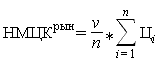 По исходным данным1353500222600350000243677444288,08322 813,0290 473,9928,02322 813,02№ п/пНаименованиеКол-воЕд.изм.1Изготовление металлического козырька № 1 - каркас профиль 20х20 мм.- боковые элементы декора кв. 10х10 мм.- оцинкованное железо или аналог профлист.- порошковое напыление ширина 1830 мм вынос 1000 мм11Шт.2Изготовление металлического козырька № 3 - каркас профиль 20х20 мм.- боковые элементы декора кв. 10х10 мм.- оцинкованное железо или аналог профлист.- порошковое напыление ширина 2350 мм вынос 1000 мм1Шт.3Изготовление металлического козырька № 4 - каркас профиль 20х20 мм.- боковые элементы декора кв. 10х10 мм.- оцинкованное железо или аналог профлист.- порошковое напыление ширина 2240 мм вынос 1000 мм2Шт.4Установка козырьков (без демонтажа)14Шт.5Доставка14Шт.Подрядчик:Заказчик:ООО «ЖКС г. Петродворца»                   198504, Санкт-Петербург, г. Петергоф, ул. Петергофская, дом 13, ИНН 7819309041; КПП 781901001,ОГРН 1089847236247; ОКПО 74786849, ОКАТО 40290501000,  Северо-Западный банк ОАО «СбербанкРоссии»р/с 40702810755240001598к/с30101810500000000653БИК 044030653ОКВЭД 70.32.1; 70.32.2Тел/факс 450-67-65E-mail: jks_petergof@mail.ru________________ А.И. Сорокин м.п.	